ПРОТОКОЛ №259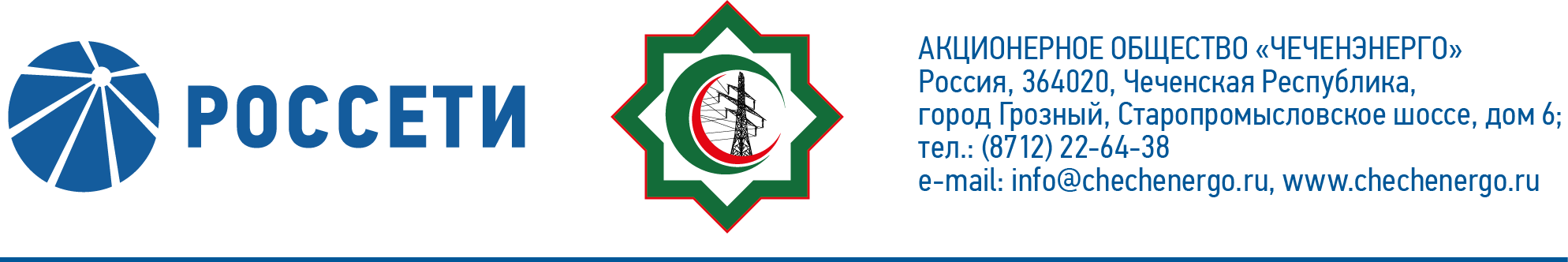 заседания Совета директоров АО «Чеченэнерго»Дата проведения: 26 апреля 2022 года.Форма проведения: опросным путем (заочное голосование).Дата и время подведения итогов голосования: 26.04.2022 23:00.Дата составления протокола: 26 апреля 2022 года.Всего членов Совета директоров Общества – 6 человек.В голосовании приняли участие (получены опросные листы):  Докуев Русланбек Саид-Эбиевич Михеев Дмитрий Дмитриевич Боев Сергей Владимирович Рожков Василий ВладимировичАмалиев Магомед ТюршиевичВ голосовании не принимал участия:Шаптукаев Рустам РуслановичКворум имеется.ПОВЕСТКА ДНЯ:Об утверждении кредитного плана АО «Чеченэнерго» на 2 квартал 2022 года.О текущей ситуации в деятельности Общества по технологическому присоединению потребителей к электрическим сетям за 2021 год.Итоги голосования и решения, принятые по вопросам повестки дня:Вопрос №1: Об утверждении кредитного плана АО «Чеченэнерго» на 2 квартал 2022 года.Решение:Утвердить кредитный план АО «Чеченэнерго» на 2 квартал 2022 года в соответствии с приложением №1 к настоящему решению Совета директоров Общества.Голосовали «ЗА»: Докуев Р.С.-Э., Боев С.В., Рожков В.В., Амалиев М.Т., Михеев Д.Д.«ПРОТИВ»:  нет  ВОЗДЕРЖАЛСЯ»: нетРешение принято единогласно.Вопрос №2: О текущей ситуации в деятельности Общества по технологическому присоединению потребителей к электрическим сетям за 2021 год.Решение:1.	Принять к сведению отчет единоличного исполнительного органа Общества о текущей ситуации в деятельности Общества по технологическому присоединению потребителей к электрическим сетям за 2021 год в соответствии с приложением №2 к настоящему решению Совета директоров Общества.2.	Отметить невыполнение планового показателя в части выручки от услуг по технологическому присоединению за 2021 год (при плане 9105,2 тыс. руб. без НДС факт составил 4905,4 тыс. руб. без НДС).Голосовали «ЗА»: Докуев Р.С.-Э., Боев С.В., Рожков В.В., Амалиев М.Т., Михеев Д.Д.«ПРОТИВ»:  нет  ВОЗДЕРЖАЛСЯ»: нетРешение принято единогласно.Председатель Совета директоров         				      Р.С.-Э. ДокуевКорпоративный секретарь						      Н.С. Канцурова  Приложение №1 –  Приложение №2 –  Приложение №3 – кредитный план АО «Чеченэнерго» на 2 квартал 2022 года;отчет единоличного исполнительного органа Общества о текущей ситуации в деятельности Общества по технологическому присоединению потребителей к электрическим сетям за 2021 год; опросные листы членов Совета директоров, принявших участие в заседании.